Supplementary MaterialTable S1Cronbach’s Alphas for Each SubscaleTable S2Within-Group Estimates of Physical Activity and Baseline, Post-intervention, and Follow-Up Comparisons for ActorsNote. MVPA = moderate-vigorous physical activityTable S3Within-Group Estimates of Physical Activity and Baseline, Post-intervention, and Follow-Up Comparisons for PartnersNote. MVPA = moderate-vigorous physical activityTable S4Sedentary Time Note. *denotes a 95% CI excluding zeroTable S5Light Physical Activity Note. *denotes a 95% CI excluding zeroTable S6	Moderate Physical Activity Note. *denotes a 95% CI excluding zeroTable S7Vigorous Physical ActivityNote. *denotes a 95% CI excluding zeroTable S8Moderate and Vigorous Physical ActivityNote. *denotes a 95% CI excluding zeroTable S9Personal Autonomous Reasons Note. *denotes a 95% CI excluding zeroTable S10Relational Autonomous Reasons Note. *denotes a 95% CI excluding zeroTable S11Relational Controlled Reasons Note. *denotes a 95% CI excluding zeroTable S12Need Supportive BehavioursNote. *denotes a 95% CI excluding zeroTable S13Controlling Behaviours Note. *denotes a 95% CI excluding zeroTable S14Confidence in Partner to SupportNote. *denotes a 95% CI excluding zeroTable S15Confidence in Partner to ExerciseNote. *denotes a 95% CI excluding zeroTable S16Relation-inferred Self-EfficacyNote. *denotes a 95% CI excluding zeroTable S17Sedentary Time Note. CP+NSC = need supportive communication-collaborative planning group, CP = collaborative planning group. *denotes a 95% CI excluding zero.Table S18Light Physical Activity Note. CP+NSC = need supportive communication-collaborative planning group, CP = collaborative planning group. *denotes a 95% CI excluding zero.Table S19	Moderate Physical Activity Note. CP+NSC = need supportive communication-collaborative planning group, CP = collaborative planning group. *denotes a 95% CI excluding zero.Table S20Vigorous Physical ActivityNote. CP+NSC = need supportive communication-collaborative planning group, CP = collaborative planning group. *denotes a 95% CI excluding zero.Table S21Moderate and Vigorous Physical ActivityNote. CP+NSC = need supportive communication-collaborative planning group, CP = collaborative planning group. *denotes a 95% CI excluding zero.Table S22Personal Autonomous Reasons Note. CP+NSC = need supportive communication-collaborative planning group, CP = collaborative planning group. *denotes a 95% CI excluding zero.Table S23Relational Autonomous Reasons Note. CP+NSC = need supportive communication-collaborative planning group, CP = collaborative planning group. *denotes a 95% CI excluding zero.Table S24Relational Controlled Reasons Note. CP+NSC = need supportive communication-collaborative planning group, CP = collaborative planning group. *denotes a 95% CI excluding zero.Table S25Need Supportive BehavioursNote. CP+NSC = need supportive communication-collaborative planning group, CP = collaborative planning group. *denotes a 95% CI excluding zero.Table S26Controlling Behaviours Note. CP+NSC = need supportive communication-collaborative planning group, CP = collaborative planning group. *denotes a 95% CI excluding zero.Table S27Confidence in Partner to SupportNote. CP+NSC = need supportive communication-collaborative planning group, CP = collaborative planning group. *denotes a 95% CI excluding zero.Table S28Confidence in Partner to ExerciseNote. CP+NSC = need supportive communication-collaborative planning group, CP = collaborative planning group. *denotes a 95% CI excluding zero.Table S29Relation-inferred Self-EfficacyNote. CP+NSC = need supportive communication-collaborative planning group, CP = collaborative planning group. *denotes a 95% CI excluding zero.CONSORT 2010 checklist of information to include when reporting a pilot or feasibility trial*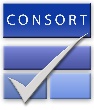 Citation: Eldridge SM, Chan CL, Campbell MJ, Bond CM, Hopewell S, Thabane L, et al. CONSORT 2010 statement: extension to randomised pilot and feasibility trials. BMJ. 2016;355.*We strongly recommend reading this statement in conjunction with the CONSORT 2010, extension to randomised pilot and feasibility trials, Explanation and Elaboration for important clarifications on all the items. If relevant, we also recommend reading CONSORT extensions for cluster randomised trials, non-inferiority and equivalence trials, non-pharmacological treatments, herbal interventions, and pragmatic trials. Additional extensions are forthcoming: for those and for up to date references relevant to this checklist, see www.consort-statement.org.CONSORT 2010 checklist of information to include when reporting a pilot or feasibility randomized trial in a journal or conference abstractCitation: Eldridge SM, Chan CL, Campbell MJ, Bond CM, Hopewell S, Thabane L, et al. CONSORT 2010 statement: extension to randomised pilot and feasibility trials. BMJ. 2016;355.*this item is specific to conference abstracts**Space permitting, list all pilot trial objectives and give the results for each. Otherwise, report those that are a priori agreed as the most important to the decision to proceed with the futuredefinitive RCT.†For conference abstracts.Time pointsBaselineBaselinePost-interventionPost-interventionFollow-upFollow-upMeasuresActorPartnerActorPartnerActorPartnerPersonal autonomous reasons.74.80.78.70.76.85Personal controlled reasons.15.04-.60.28.14.50Relational autonomous reasons.84.72.81.86.85.85Relational controlled reasons.68.74.74.85.76.71Need supportive behaviours.94.93.94.89.92.93Controlling behaviours.67.85.67.76.65.78Confidence in partner to support.95.91.93.94.95.91Confidence in partner to exercise.90.94.94.96.95.97Relation-inferred self-efficacy.91.92.93.92.96.94BaselineBaselinePost-interventionPost-interventionFollow-upFollow-upEffect size (Hedges’ gav)Effect size (Hedges’ gav)Effect size (Hedges’ gav)MSDMSDMSDBaseline-Post-interventionBaseline-Follow-upPost-intervention-Follow-upLight Physical Activity (mins/day)Control376.2679.69368.9384.14378.2776.510.090.020.11Collaborative planning340.70110.66375.5863.87427.2999.120.370.790.59Collaborative planning + need supportive communication366.0695.90339.7186.74342.7573.130.270.260.04Moderate Physical Activity (mins/day)Control40.0725.9235.1020.3249.3832.430.200.300.50Collaborative planning53.7072.2240.7028.9343.7318.350.230.180.12Collaborative planning + need supportive communication41.3121.6930.9914.5035.2820.080.530.270.23Vigorous Physical Activity (mins/day)Control0.641.280.581.781.812.840.040.500.49Collaborative planning0.210.240.811.260.240.590.640.080.55Collaborative planning + need supportive communication0.711.182.082.750.831.580.610.080.53MVPA (mins/day)Control40.7126.8236.2221.0151.2634.090.180.330.51Collaborative planning53.9172.2041.7730.4845.3319.870.210.160.13Collaborative planning + need supportive communication42.0122.1033.1416.4236.1721.250.430.250.15BaselineBaselinePost-interventionPost-interventionFollow-upFollow-upEffect size (Hedges’ gav)Effect size (Hedges’ gav)Effect size (Hedges’ gav)MSDMSDMSDBaseline-Post-interventionBaseline-Follow-upPost-intervention-Follow-upLight Physical Activity (mins/day)Control328.8734.27327.7355.45329.0172.080.020.000.02Collaborative planning329.9886.40329.1295.18309.1562.910.010.260.24Collaborative planning + need supportive communication330.2382.34305.7190.45321.7673.810.270.100.18Moderate Physical Activity (mins/day)Control52.5048.4465.8669.9054.2161.110.210.030.17Collaborative planning46.2126.7248.2328.7451.0234.040.070.150.08Collaborative planning + need supportive communication41.0122.6940.9426.2242.4839.940.000.040.04Vigorous Physical Activity (mins/day)Control0.842.110.770.990.261.640.040.300.36Collaborative planning1.191.592.112.322.002.030.440.420.05Collaborative planning + need supportive communication1.031.581.402.261.253.620.180.070.05MVPA (mins/day)Control53.4649.5966.9971.1454.7262.090.210.020.18Collaborative planning47.3427.6550.6030.3652.8534.410.110.170.07Collaborative planning + need supportive communication42.0423.0042.3527.4943.8640.960.010.050.04Baseline-Post-interventionBaseline-Post-interventionBaseline-Post-interventionBaseline-Follow-upBaseline-Follow-upBaseline-Follow-up95% CI95% CI95% CI95% CIBLowerUpperBLowerUpperActor effectsActorT1  ActorT20.481*0.1220.8430.724*0.3821.062PartnerT1  ActorT20.351*0.0950.6010.266*0.0120.518Collaborative planning  ActorT2-7.293-62.69748.708-15.105-73.34243.927Collaborative planning+need supportive communication  ActorT252.454-1.964107.77550.373-3.667104.938Wear-time0.630*0.1961.0690.426-0.0070.860Age-4.382-9.5480.684-0.094-5.9585.777SES0.093-0.3200.507-0.161-0.5950.265Social support 47.308*0.73293.98048.972-1.27598.780Breastfeeding-18.201-61.37824.51815.393-29.69960.423Number of children-8.778-62.74344.684-19.479-68.29230.632Partner effectsPartnerT1  PartnerT20.805*0.4351.1730.782*0.4941.067ActorT1  PartnerT2-0.151-0.6130.311-0.283-0.6850.113Collaborative planning  PartnerT250.323-34.444134.54850.186-20.459120.504Collaborative planning+need supportive communication  PartnerT233.278-44.644110.706-2.698-70.99966.024Wear-time0.068-0.3920.5230.350-0.0090.711Age5.091*1.1718.9653.657-0.5017.828SES0.088-0.4550.6330.084-0.3940.567Number of children52.792-21.683127.02330.608-32.03893.678rrActorT1  PartnerT10.482*0.2090.6820.476*0.2060.675ActorT2  PartnerT2 0.288-0.1290.614 0.284-0.1320.608Posterior predictive p value0.579 [-42.672, 33.864]0.579 [-42.672, 33.864]0.579 [-42.672, 33.864]0.535 [-39.902, 34.811]0.535 [-39.902, 34.811]0.535 [-39.902, 34.811]Baseline-Post-interventionBaseline-Post-interventionBaseline-Post-interventionBaseline-Follow-upBaseline-Follow-upBaseline-Follow-up95% CI95% CI95% CI95% CIBLowerUpperBLowerUpperActor effectsActorT1  ActorT20.402*0.1650.6400.479*0.2480.709PartnerT1  ActorT20.256-0.0160.5260.165-0.1020.435Collaborative planning  ActorT217.877-36.90972.56145.673-9.352100.916Collaborative planning+need supportive communication ActorT2-17.482-69.14933.898-10.300-60.56839.801Wear-time0.357-0.0610.7710.350-0.0680.770Age1.778-3.2556.842-0.296-6.1125.523SES-0.064-0.4700.3400.199-0.1960.592Social support -44.355-92.3793.850-23.126-73.79527.299Breastfeeding13.129-28.04354.534-30.186-72.80012.617Number of children3.526-50.64757.65321.976-27.52471.156Partner effectsPartnerT1  PartnerT20.630*0.2770.9800.569*0.3600.774ActorT1  PartnerT20.103-0.1720.3800.015-0.1810.212Collaborative planning  PartnerT2-25.896-91.91540.345-27.371-74.16919.694Collaborative planning+need supportive communication  PartnerT2-7.020-67.64154.5348.445-36.33853.235Wear-time0.502*0.0960.9060.212-0.0320.456Age-2.614-5.7900.536-1.534-4.3461.257SES-0.139-0.5940.318-0.141-0.4530.170Number of children-42.090-103.22917.970-13.771-55.55528.075rrActorT1  PartnerT10.332*0.0250.5790.335*0.0310.580ActorT2  PartnerT2 0.255-0.1560.589 0.014-0.3560.384Posterior predictive p value0.419 [-34.217, 40.952]0.419 [-34.217, 40.952]0.419 [-34.217, 40.952]0.447 [-35.431, 38.585]0.447 [-35.431, 38.585]0.447 [-35.431, 38.585]Baseline-Post-interventionBaseline-Post-interventionBaseline-Post-interventionBaseline-Follow-upBaseline-Follow-upBaseline-Follow-up95% CI95% CI95% CI95% CIBLowerUpperBLowerUpperActor effectsActorT1  ActorT20.050-0.0710.171-0.007-0.1310.125PartnerT1  ActorT20.235*0.0400.4260.434*0.2090.640Collaborative planning  ActorT2-3.643-19.95612.575-6.959-24.42410.259Collaborative planning+need supportive communication  ActorT2-6.930-22.1238.263-8.452-25.1847.789Wear-time-0.045-0.1800.0900.035-0.0950.163Age1.824*0.4073.2500.377-1.3542.176SES-0.125*-0.244-0.004-0.111-0.2430.017Social support -3.068-16.76810.625-8.970-24.0046.300Breastfeeding-1.401-13.75210.915-0.877-14.50112.504Number of children-4.818-20.14910.3535.144-10.29719.998Partner effectsPartnerT1  PartnerT20.973*0.7351.2061.092*0.8601.322ActorT1  PartnerT2-0.052-0.1880.0810.004-0.1650.171Collaborative planning  PartnerT2-4.387-24.70516.357-7.693-31.83616.576Collaborative planning+need supportive communication  PartnerT2-3.876-21.64614.2607.416-15.36130.248Wear-time0.052-0.0600.1660.131*0.0120.253Age-0.742-1.7460.240-0.010-1.3891.342SES-0.100-0.2320.032-0.090-0.2470.064Number of children5.540-12.74723.890-5.572-26.56415.240rrActorT1  PartnerT10.129-0.1640.4020.155-0.1380.423ActorT2  PartnerT2-0.064-0.4760.3660.190-0.2590.572Posterior predictive p value0.575 [-42.608, 34.036]0.575 [-42.608, 34.036]0.575 [-42.608, 34.036]0.531 [-39.285, 34.564]0.531 [-39.285, 34.564]0.531 [-39.285, 34.564]Baseline-Post-intervention                       95% CIBaseline-Post-intervention                       95% CIBaseline-Post-intervention                       95% CIBaseline-Post-intervention                       95% CIBaseline-Follow-up              95% CIBaseline-Follow-up              95% CIBaseline-Follow-up              95% CIBLowerUpperBLowerUpperActor effects (continuous part) Actor effects (continuous part) ActorT1  ActorT2ActorT1  ActorT20.021-0.0320.0750.039*0.0000.078PartnerT1  ActorT2PartnerT1  ActorT20.005-0.0290.039-0.018-0.0430.009Collaborative planning  ActorT2Collaborative planning  ActorT2-0.017-2.9282.851-0.937-2.6620.739Collaborative planning+need supportive communication  ActorT2Collaborative planning+need supportive communication  ActorT20.598-2.9444.106-0.237-1.8571.375Wear-timeWear-time0.001-0.0320.0330.003-0.0130.019AgeAge0.049-0.1880.291-0.115-0.2870.057SESSES-0.002-0.0190.016-0.002-0.0180.015Social support Social support 0.396-1.8682.6440.353-1.2541.952BreastfeedingBreastfeeding1.069-0.9583.1060.832-0.4882.149Number of childrenNumber of children-0.580-3.0391.8700.830-0.9782.584Actor effects (binary part) Actor effects (binary part) ActorT1  ActorT2ActorT1  ActorT2-0.004-0.0190.006-0.005-0.0210.004PartnerT1  ActorT2PartnerT1  ActorT20.011-0.0030.0260.013-0.0050.033Collaborative planning  ActorT2Collaborative planning  ActorT20.282-0.8701.425-0.460-1.6920.730Collaborative planning+need supportive communication  ActorT2Collaborative planning+need supportive communication  ActorT2-0.540-1.5820.486-0.061-1.0950.963Wear-timeWear-time-0.001-0.0070.0060.006-0.0020.014AgeAge0.126*0.0060.2610.011-0.1140.133SESSES-0.003-0.0100.004-0.006-0.0130.001Social support Social support 0.248-0.6821.207-0.383-1.4060.627BreastfeedingBreastfeeding-0.472-1.3480.392-0.305-1.2370.599Number of childrenNumber of children-0.112-1.1740.9340.253-0.7261.242Partner effects (continuous part)Partner effects (continuous part)PartnerT1  PartnerT2PartnerT1  PartnerT20.004-0.0170.0260.013-0.0050.031ActorT1  PartnerT2ActorT1  PartnerT2-0.010-0.0450.025-0.008-0.0190.002Collaborative planning  PartnerT2Collaborative planning  PartnerT21.666-0.6764.0081.991-0.0014.015Collaborative planning+need supportive communication  PartnerT2Collaborative planning+need supportive communication  PartnerT20.749-1.2182.7190.825-1.1002.776Wear-timeWear-time-0.004-0.0180.011-0.002-0.0110.007AgeAge-0.111-0.2460.0250.013-0.1190.145SESSES-0.003-0.0160.0090.001-0.0100.012Number of childrenNumber of children0.428-1.5002.3830.813-0.5982.240Partner effects (binary part)Partner effects (binary part)PartnerT1  PartnerT2PartnerT1  PartnerT20.031*0.0080.0590.065*0.0130.134ActorT1  PartnerT2ActorT1  PartnerT2-0.006-0.0220.0040.066*0.0110.136Collaborative planning  PartnerT2Collaborative planning  PartnerT20.357-1.1161.828-0.287-2.6721.940Collaborative planning+need supportive communication  PartnerT2Collaborative planning+need supportive communication  PartnerT20.462-0.7701.7003.679*1.4516.816Wear-timeWear-time-0.001-0.0080.0060.002-0.0070.011AgeAge-0.073*-0.168-0.001-0.120-0.3220.034SESSES0.001-0.0050.0070.000-0.0080.008Number of childrenNumber of children0.619-0.4971.737-0.029-1.8651.711rrActorT1  PartnerT1ActorT1  PartnerT10.119-0.1580.3780.129-0.1490.388ActorT2  PartnerT2 (continuous part)ActorT2  PartnerT2 (continuous part)0.001-0.6440.6680.186-0.4860.714ActorT2  PartnerT2 (binary part)ActorT2  PartnerT2 (binary part)0.902*0.3620.979-0.940-0.982-0.648Posterior predictive p valuePosterior predictive p value0.580 [-54.104, 42.784]0.580 [-54.104, 42.784]0.580 [-54.104, 42.784]0.543 [-50.753, 43.255]0.543 [-50.753, 43.255]0.543 [-50.753, 43.255]Baseline-Post-interventionBaseline-Post-interventionBaseline-Post-interventionBaseline-Follow-upBaseline-Follow-upBaseline-Follow-up95% CI95% CI95% CI95% CIBLowerUpperBLowerUpperActor effectsActorT1  ActorT20.054-0.0700.177-0.002-0.1330.136PartnerT1  ActorT20.245*0.0500.4370.432*0.2030.642Collaborative planning  ActorT2-4.564-21.20812.007-8.220-26.5919.888Collaborative planning+need supportive communication  ActorT2-6.570-22.0898.972-9.034-26.6408.047Wear-time-0.046-0.1850.0920.035-0.1020.169Age1.992*0.5483.4490.347-1.4712.233SES-0.134*-0.256-0.010-0.116-0.2540.020Social support -3.404-17.38110.570-9.512-25.3026.536Breastfeeding-0.478-13.09812.107-0.457-14.77113.583Number of children-5.987-21.6539.5035.355-10.87120.971Partner effectsPartnerT1  PartnerT20.960*0.7121.2031.083*0.8531.313ActorT1  PartnerT2-0.060-0.2030.0800.002-0.1690.172Collaborative planning  PartnerT2-3.061-24.52918.870-7.072-31.58417.540Collaborative planning+need supportive communication  PartnerT2-3.137-21.91216.0568.226-14.89131.386Wear-time0.056-0.0630.1760.134*0.0120.257Age-0.848-1.9120.193-0.014-1.4141.360SES-0.111-0.2510.028-0.091-0.2500.065Number of children6.035-13.31625.436-5.585-26.91115.561rrActorT1  PartnerT10.135-0.1590.4070.163-0.1310.430ActorT2  PartnerT2-0.081-0.4870.3470.195-0.2550.575Posterior predictive p value0.575 [-42.636, 33.981]0.575 [-42.636, 33.981]0.575 [-42.636, 33.981]0.530 [-39.314, 34.718]0.530 [-39.314, 34.718]0.530 [-39.314, 34.718]Baseline-Post-interventionBaseline-Post-interventionBaseline-Post-interventionBaseline-Follow-upBaseline-Follow-upBaseline-Follow-up95% CI95% CI95% CI95% CIBLowerUpperBLowerUpperActor effectsActorT1  ActorT20.665*0.4070.9210.706*0.5120.901PartnerT1  ActorT2-0.023-0.2970.2500.096-0.1250.318Collaborative planning  ActorT2-0.199-0.6730.276-0.269-0.6450.109Collaborative planning+need supportive communication  ActorT2-0.147-0.6020.314-0.501*-0.857-0.146Age-0.009-0.0540.036-0.014-0.0480.021SES0.001-0.0030.0040.002-0.0010.004Social support 0.008-0.3580.3730.079-0.2110.371Breastfeeding0.020-0.3480.3890.083-0.2100.372Number of children0.095-0.3400.5320.069-0.2670.409Partner effectsPartnerT1  PartnerT20.3130.0330.5990.336*0.0540.620ActorT1  PartnerT20.087-0.1560.3290.308*0.0530.560Collaborative planning  PartnerT2-0.392-0.8790.102-0.227-0.7300.276Collaborative planning+need supportive communication  PartnerT2-0.235-0.6900.222-0.053-0.5290.421Age-0.009-0.0340.0170.005-0.0210.032SES0.001-0.0020.0050.0040.0000.007Number of children-0.356-0.7490.038-0.158-0.5780.262rrActorT1  PartnerT10.291*0.0070.5320.292*0.0070.532ActorT2  PartnerT20.422*0.0820.670 0.327-0.0160.602Posterior predictive p value0.296 [-21.750, 35.802]0.296 [-21.750, 35.802]0.296 [-21.750, 35.802]0.360 [-24.984, 33.377]0.360 [-24.984, 33.377]0.360 [-24.984, 33.377]Baseline-Post-interventionBaseline-Post-interventionBaseline-Post-interventionBaseline-Follow-upBaseline-Follow-upBaseline-Follow-up95% CI95% CI95% CI95% CIBLowerUpperBLowerUpperActor effectsActorT1  ActorT20.554*0.2950.8120.453*0.1920.715PartnerT1  ActorT2-0.168-0.4610.1250.260-0.0550.573Collaborative planning  ActorT20.042-0.5180.6040.422-0.1711.014Collaborative planning+need supportive communication  ActorT2-0.073-0.6010.458-0.174-0.7160.367Age0.010-0.0380.0580.030-0.0210.080SES0.002-0.0020.0060.001-0.0030.005Social support 0.151-0.2650.5650.264-0.1780.711Breastfeeding-0.023-0.4420.394-0.029-0.4840.420Number of children0.159-0.3600.673-0.221-0.7470.304Partner effectsPartnerT1  PartnerT20.557*0.2130.9020.533*0.1300.939ActorT1  PartnerT20.059-0.2290.3400.314-0.0170.639Collaborative planning  PartnerT2-0.157-0.7840.494-0.262-1.0230.507Collaborative planning+need supportive communication  PartnerT2-0.096-0.6970.525-0.402-1.1170.314Age-0.006-0.0380.026-0.006-0.0450.033SES0.000-0.0040.005-0.001-0.0060.005Number of children-0.414-0.9550.140-0.077-0.7280.569rrActorT1  PartnerT1-0.032-0.3130.255-0.032-0.3140.254ActorT2  PartnerT20.493*0.1400.7250.383*0.0470.641Posterior predictive p value0.655 [-34.747, 21.938]0.655 [-34.747, 21.938]0.655 [-34.747, 21.938]0.643 [-35.384, 22.778]0.643 [-35.384, 22.778]0.643 [-35.384, 22.778]Baseline-Post-interventionBaseline-Post-interventionBaseline-Post-interventionBaseline-Follow-upBaseline-Follow-upBaseline-Follow-up95% CI95% CI95% CI95% CIBLowerUpperBLowerUpperActor effectsActorT1  ActorT20.455*0.1290.7790.608*0.2920.925PartnerT1  ActorT20.221-0.0940.537-0.024-0.3380.290Collaborative planning  ActorT20.006-0.6640.680-0.266-0.9090.378Collaborative planning+need supportive communication ActorT20.103-0.5740.785-0.154-0.8080.498Age0.010-0.0650.086-0.019-0.0830.044SES0.000-0.0050.0050.000-0.0040.005Social support 0.036-0.5830.6510.089-0.4900.668Breastfeeding-0.284-0.8400.273-0.285-0.8250.249Number of children-0.541-1.1930.108-0.453-1.0460.143Partner effectsPartnerT1  PartnerT20.557*0.1990.9140.602*0.2750.931ActorT1  PartnerT2-0.062-0.4240.3010.038-0.2850.359Collaborative planning  PartnerT2-0.045-0.8320.7430.043-0.6500.737Collaborative planning+need supportive communication  PartnerT2-0.240-1.0460.564-0.031-0.7350.675Age-0.025-0.0690.020-0.008-0.0460.030SES0.001-0.0050.0060.002-0.0030.007Number of children-0.211-0.8730.456-0.211-0.7980.377rrActorT1  PartnerT1-0.076-0.3520.214-0.075-0.3530.213ActorT2  PartnerT20.031-0.3770.4250.001-0.3680.366Posterior predictive p value0.143 [-14.316, 45.945]0.143 [-14.316, 45.945]0.143 [-14.316, 45.945]0.429 [-27.550, 30.854]0.429 [-27.550, 30.854]0.429 [-27.550, 30.854]Baseline-Post-interventionBaseline-Post-interventionBaseline-Post-interventionBaseline-Follow-upBaseline-Follow-upBaseline-Follow-up95% CI95% CI95% CI95% CIBLowerUpperBLowerUpperActor effectsActorT1  ActorT20.649*0.3070.9890.340*0.0100.671PartnerT1  ActorT2-0.175-0.5810.2330.343-0.0280.712Collaborative planning  ActorT20.222-0.4260.874-0.082-0.6250.462Collaborative planning+need supportive communication  ActorT2-0.111-0.7570.542-0.426-0.9650.115Age-0.013-0.0730.0470.018-0.0330.068SES-0.001-0.0060.003-0.001-0.0050.002Social support 0.179-0.3440.7000.184-0.2780.645Breastfeeding0.080-0.3900.555-0.068-0.4760.339Number of children0.104-0.4710.6810.273-0.2150.764Partner effectsPartnerT1  PartnerT20.561*0.2090.9110.462*0.0950.828ActorT1  PartnerT2-0.027-0.3290.2800.127-0.1950.446Collaborative planning  PartnerT2-0.272-0.7890.2550.103-0.4460.650Collaborative planning+need supportive communication  PartnerT2-0.308-0.8390.2280.051-0.5130.617Age0.005-0.0230.0320.023-0.0070.052SES0.001-0.0020.0050.002-0.0020.006Number of children0.123-0.3170.5610.122-0.3490.592rrActorT1  PartnerT10.625*0.4150.7720.626*0.4150.773ActorT2  PartnerT20.272-0.0990.5730.080-0.2860.424Posterior predictive p value0.326 [-22.605, 34.474]0.326 [-22.605, 34.474]0.326 [-22.605, 34.474]0.337 [-24.110, 33.979]0.337 [-24.110, 33.979]0.337 [-24.110, 33.979]Baseline-Post-interventionBaseline-Post-interventionBaseline-Post-interventionBaseline-Follow-upBaseline-Follow-upBaseline-Follow-up95% CI95% CI95% CI95% CIBLowerUpperBLowerUpperActor effectsActorT1  ActorT20.645*0.3330.9550.235-0.1490.622PartnerT1  ActorT20.029-0.2090.2660.034-0.2360.305Collaborative planning  ActorT20.402-0.1870.989-0.028-0.7000.646Collaborative planning+need supportive communication  ActorT20.321-0.2650.9060.285-0.3640.937Age-0.002-0.0570.0530.006-0.0600.073SES-0.002-0.0070.002-0.001-0.0060.004Social support 0.439-0.0840.960-0.483-1.0470.084Breastfeeding0.124-0.3420.592-0.221-0.7600.316Number of children0.219-0.3320.766-0.118-0.7190.485Partner effectsPartnerT1  PartnerT20.587*0.3180.8580.693*0.4090.979ActorT1  PartnerT20.085-0.2460.4160.076-0.3030.456Collaborative planning  PartnerT20.543-0.0841.166-0.120-0.8010.554Collaborative planning+need supportive communication  PartnerT20.221-0.4310.872-0.396-1.0790.284Age0.002-0.0350.039-0.029-0.0700.012SES0.002-0.0030.0070.000-0.0050.005Number of children-0.082-0.6370.476-0.320-0.9100.272rrActorT1  PartnerT10.056-0.2330.3350.055-0.2340.334ActorT2  PartnerT20.078-0.3010.4380.094-0.3350.494Posterior predictive p value0.352 [-24.797, 34.293]0.352 [-24.797, 34.293]0.352 [-24.797, 34.293]0.290 [-22.926, 37.756]0.290 [-22.926, 37.756]0.290 [-22.926, 37.756]Baseline-Post-interventionBaseline-Post-interventionBaseline-Post-interventionBaseline-Follow-upBaseline-Follow-upBaseline-Follow-up95% CI95% CI95% CI95% CIBLowerUpperBLowerUpperActor effectsActorT1  ActorT20.479*0.2000.7490.613*0.3220.904PartnerT1  ActorT20.019-0.3070.349-0.127-0.4870.234Collaborative planning  ActorT20.258-0.3210.8390.380-0.2250.981Collaborative planning+need supportive communication  ActorT2-0.246-0.8220.3280.101-0.5030.702Age-0.022-0.0810.0360.001-0.0580.060SES0.001-0.0040.005-0.002-0.0070.002Social support 0.175-0.2970.6430.070-0.4250.569Breastfeeding-0.016-0.4680.433-0.114-0.5850.356Number of children0.161-0.3790.7140.271-0.2950.845Partner effectsPartnerT1  PartnerT20.868*0.6811.0540.745*0.4111.076ActorT1  PartnerT20.014-0.1430.1700.217-0.0430.477Collaborative planning  PartnerT2-0.084-0.4150.248-0.400-0.9410.145Collaborative planning+need supportive communication  PartnerT2-0.192-0.5220.141-0.817*-1.367-0.267Age-0.004-0.0180.010-0.006-0.0370.026SES0.000-0.0030.002-0.002-0.0060.002Number of children-0.086-0.3710.200-0.076-0.5570.401rrActorT1  PartnerT10.251-0.0360.5000.251-0.0370.499ActorT2  PartnerT20.340-0.0050.6090.244-0.1260.550Posterior predictive p value0.238 [-18.836, 37.608]0.238 [-18.836, 37.608]0.238 [-18.836, 37.608]0.557 [-32.255, 25.763]0.557 [-32.255, 25.763]0.557 [-32.255, 25.763]Baseline-Post-interventionBaseline-Post-interventionBaseline-Post-interventionBaseline-Follow-upBaseline-Follow-upBaseline-Follow-up95% CI95% CI95% CI95% CIBLowerUpperBLowerUpperActor effectsActorT1  ActorT20.521*0.2040.8350.526*0.1750.875PartnerT1  ActorT2-0.239-0.5610.083-0.057-0.4350.320Collaborative planning  ActorT2-0.136-0.7690.5020.228-0.5090.967Collaborative planning+need supportive communication  ActorT20.193-0.4610.8480.335-0.4081.077Age0.052-0.0060.1110.004-0.0630.069SES-0.002-0.0060.003-0.002-0.0070.003Social support -0.017-0.5170.4830.057-0.5290.645Breastfeeding0.005-0.4710.4870.078-0.4850.638Number of children-0.363-0.9620.2350.167-0.5190.862Partner effectsPartnerT1  PartnerT20.601*0.2360.9600.719*0.3781.061ActorT1  PartnerT2-0.146-0.4700.180-0.039-0.3440.264Collaborative planning  PartnerT20.162-0.5230.842-0.130-0.7730.519Collaborative planning+need supportive communication  PartnerT2-0.019-0.7290.692-0.531-1.1900.136Age0.010-0.0260.046-0.021-0.0550.014SES-0.003-0.0080.002-0.004-0.0090.000Number of children0.135-0.4620.7300.122-0.4610.701rrActorT1  PartnerT1-0.108-0.3800.183-0.107-0.3810.182ActorT2  PartnerT20.364*0.0180.6310.279-0.0840.576Posterior predictive p value0.580 [-31.914, 25.079]0.580 [-31.914, 25.079]0.580 [-31.914, 25.079]0.513 [-30.697, 27.532]0.513 [-30.697, 27.532]0.513 [-30.697, 27.532]Baseline-Post-interventionBaseline-Post-interventionBaseline-Post-interventionBaseline-Follow-upBaseline-Follow-upBaseline-Follow-up95% CI95% CI95% CI95% CIBLowerUpperBLowerUpperActor effectsActorT1  ActorT20.403*0.0940.7110.597*0.2830.912PartnerT1  ActorT20.096-0.2120.4080.088-0.2770.456Collaborative planning  ActorT2-0.183-0.7560.3950.238-0.3730.846Collaborative planning+need supportive communication  ActorT2-0.137-0.6910.4220.435-0.1531.024Age-0.004-0.0610.051-0.012-0.0690.044SES-0.001-0.0060.0030.000-0.0040.004Social support 0.116-0.3330.565-0.262-0.7590.239Breastfeeding0.136-0.3030.580-0.136-0.6320.364Number of children0.120-0.4170.6710.086-0.4830.651Partner effectsPartnerT1  PartnerT20.522*0.2450.8040.730*0.3761.081ActorT1  PartnerT20.123-0.1300.3720.171-0.1380.483Collaborative planning  PartnerT2-0.273-0.7320.192-0.177-0.7450.384Collaborative planning+need supportive communication  PartnerT2-0.036-0.4830.420-0.335-0.8980.218Age-0.018-0.0450.009-0.005-0.0390.029SES0.000-0.0030.003-0.001-0.0050.003Number of children-0.240-0.6480.162-0.250-0.7620.267rrActorT1  PartnerT10.048-0.2390.3290.049-0.2400.328ActorT2  PartnerT20.413*0.0390.682-0.246-0.5700.154Posterior predictive p value0.405 [-26.381, 32.491]0.405 [-26.381, 32.491]0.405 [-26.381, 32.491]0.624 [-34.590, 23.244]0.624 [-34.590, 23.244]0.624 [-34.590, 23.244]Baseline-Post-interventionBaseline-Post-interventionBaseline-Post-interventionBaseline-Follow-upBaseline-Follow-upBaseline-Follow-up95% CI95% CI95% CI95% CIBLowerUpperBLowerUpperActor effectsActorT1  ActorT20.481*0.1240.8410.72*0.3831.065PartnerT1  ActorT20.351*0.0970.6010.266*0.0110.516CP+NSC vs. CPActorT259.715*2.913116.94965.517*8.962122.226Intervention vs. control groupActorT230.194-32.71893.48923.688-40.76589.148Wear-time0.630*0.1941.0700.426-0.0090.861Age-4.373-9.4500.670-0.111-5.955.769SES0.093-0.3210.507-0.162-0.5950.263Social support 47.377*0.94894.08748.695-1.30998.6Breastfeeding-18.380-61.60824.70115.378-29.84660.566Number of children-8.694-62.46144.948-19.251-68.60630.627Partner effectsPartnerT1  PartnerT20.806*0.4351.1760.782*0.4951.068ActorT1  PartnerT2-0.152-0.6100.312-0.282-0.6830.114CP+NSC vs. CP PartnerT2-17.158-99.21265.794-52.978-123.71218.694Intervention vs. control group PartnerT255.558-37.976148.47331.921-48.012111.506Wear-time0.069-0.3910.5230.350-0.0110.709Age5.090*1.1878.9773.651-0.5077.833SES0.089-0.4580.6340.084-0.3960.564Number of children52.698-21.781127.12530.795-31.65393.775rrActorT1  PartnerT10.482*0.2110.6820.475*0.2080.675ActorT2  PartnerT20.288-0.1320.6120.283-0.1340.609Posterior predictive p value0.465 [-42.682, 44.221]0.465 [-42.682, 44.221]0.465 [-42.682, 44.221]0.604 [-49.779, 36.499]0.604 [-49.779, 36.499]0.604 [-49.779, 36.499]Baseline-Post-interventionBaseline-Post-interventionBaseline-Post-interventionBaseline-Follow-upBaseline-Follow-upBaseline-Follow-up95% CI95% CI95% CI95% CIBLowerUpperBLowerUpperActor effectsActorT1  ActorT20.402*0.1650.6380.479*0.2480.711PartnerT1  ActorT20.256-0.0170.5280.166-0.1060.435CP+NSC vs. CPActorT2-35.239-91.46521.180-55.858*-110.09-1.693Intervention vs. control groupActorT20.148-60.00760.08223.784-36.42583.951Wear-time0.357-0.0600.7720.351-0.0650.77Age1.783-3.2976.858-0.306-6.0835.511SES-0.064-0.4710.3390.198-0.1960.59Social support -44.312-91.9753.574-23.345-73.77227.36Breastfeeding13.038-28.51254.583-30.198-72.90312.759Number of children3.616-50.26857.53022.171-27.571.591Partner effectsPartnerT1  PartnerT20.630*0.2770.9800.569*0.3610.776ActorT1  PartnerT20.103-0.1710.3790.016-0.1820.212CP+NSC vs. CP PartnerT218.798-47.84386.87135.729-11.24482.833Intervention vs. control group PartnerT2-21.880-93.99750.121-12.558-65.15939.894Wear-time0.502*0.1000.9080.212-0.0330.456Age-2.619-5.7740.558-1.536-4.3451.267SES-0.138-0.5960.320-0.142-0.4540.169Number of children-42.202-103.50018.101-13.638-55.44527.849rrActorT1  PartnerT10.331*0.0260.5790.335*0.0280.579ActorT2  PartnerT20.255-0.1600.5870.014-0.3560.384Posterior predictive p value0.433 [-40.254, 46.175]0.433 [-40.254, 46.175]0.433 [-40.254, 46.175]0.535 [-45.784, 40.406]0.535 [-45.784, 40.406]0.535 [-45.784, 40.406]Baseline-Post-interventionBaseline-Post-interventionBaseline-Post-interventionBaseline-Follow-upBaseline-Follow-upBaseline-Follow-up95% CI95% CI95% CI95% CIBLowerUpperBLowerUpperActor effectsActorT1  ActorT20.050-0.0710.171-0.006-0.1330.126PartnerT1  ActorT20.235*0.0410.4280.434*0.2080.638CP+NSC vs. CPActorT2-3.252-19.73813.434-1.491-19.08215.808Intervention vs. control groupActorT2-7.030-24.96410.680-10.246-29.7258.769Wear-time-0.045-0.1790.0910.035-0.0940.164Age1.824*0.4043.2460.375-1.3472.184SES-0.124*-0.245-0.004-0.112-0.2430.017Social support -3.066-16.65210.613-9.055-23.9796.259Breastfeeding-1.443-13.89010.982-0.884-14.45612.535Number of children-4.799-20.10210.4605.193-10.31420.088Partner effectsPartnerT1  PartnerT20.973*0.7331.2071.092*0.8611.324ActorT1  PartnerT2-0.052-0.1880.0810.004-0.1650.172CP+NSC vs. CP PartnerT20.476-20.00821.05415.119-8.42438.714Intervention vs. control group PartnerT2-5.526-26.95216.551-0.140-27.26427.010Wear-time0.052-0.0590.1660.131*0.0120.253Age-0.742-1.7430.247-0.012-1.3841.345SES-0.100-0.2320.033-0.090-0.2460.064Number of children5.503-12.72223.976-5.477-26.45715.160rrActorT1  PartnerT10.129-0.1620.4020.154-0.1400.423ActorT2  PartnerT2-0.064-0.4770.3670.190-0.2590.572Posterior predictive p value0.458 [-41.788, 44.142]0.458 [-41.788, 44.142]0.458 [-41.788, 44.142]0.596 [-49.454, 36.828]0.596 [-49.454, 36.828]0.596 [-49.454, 36.828]Baseline-Post-intervention                       95% CIBaseline-Post-intervention                       95% CIBaseline-Post-intervention                       95% CIBaseline-Follow-up              95% CIBaseline-Follow-up              95% CIBaseline-Follow-up              95% CIBLowerUpperBLowerUpperActor effects (continuous part) ActorT1  ActorT20.021-0.0320.0750.039*0.0000.078PartnerT1  ActorT20.005-0.0290.039-0.018-0.0430.009CP+NSC vs CPActorT20.615-2.3373.5600.698-1.1292.570Intervention vs. control groupActorT20.393-3.4684.214-0.786-2.6251.041Wear-time0.001-0.0310.0330.003-0.0130.019Age0.049-0.1880.290-0.115-0.2870.058SES-0.002-0.0190.016-0.002-0.0180.015Social support 0.395-1.8692.6480.352-1.2541.956Breastfeeding1.068-0.9573.1030.832-0.4862.156Number of children-0.581-3.0421.8730.827-0.9842.580Actor effects (binary part) ActorT1  ActorT2-0.004-0.0190.006-0.005-0.0210.004PartnerT1  ActorT20.011-0.0030.0260.013-0.0050.033CP+NSC vs. CPActorT2-0.783-2.0430.4430.422-0.7101.570Intervention vs. control groupActorT2-0.198-1.4100.991-0.400-1.7090.870Wear-time-0.001-0.0080.0060.006-0.0020.014Age0.125*0.0050.2590.010-0.1140.132SES-0.003-0.0100.004-0.006-0.0130.001Social support 0.244-0.6841.201-0.410-1.4300.591Breastfeeding-0.461-1.3360.398-0.277-1.2090.626Number of children-0.124-1.1810.9150.242-0.7351.226Partner effects (continuous part)PartnerT1  PartnerT20.004-0.0170.0260.013-0.0050.031ActorT1  PartnerT2-0.010-0.0450.025-0.008-0.0190.002CP+NSC vs. CP PartnerT2-0.920-2.9441.093-1.169-2.8900.543Intervention vs. control group PartnerT21.611-0.9414.1491.895-0.4554.258Wear-time-0.004-0.0180.011-0.002-0.0110.007Age-0.111-0.2460.0250.013-0.1190.144SES-0.003-0.0160.0090.001-0.0100.012Number of children0.427-1.5062.3810.812-0.5932.241Partner effects (binary part)PartnerT1  PartnerT20.031*0.0080.0600.055*0.0090.115ActorT1  PartnerT2-0.005-0.0220.0050.060*0.0080.126CP+NSC vs. CP PartnerT20.129-1.2471.5283.111*0.6416.152Intervention vs. control group PartnerT20.458-1.1041.9952.421*0.1915.002Wear-time-0.001-0.0080.0060.001-0.0070.009Age-0.073*-0.167-0.001-0.126-0.3240.024SES0.001-0.0050.0080.002-0.0060.011Number of children0.588-0.5141.6890.187-1.5041.848rrActorT1  PartnerT10.118-0.1590.3770.130-0.1480.389ActorT2  PartnerT2 (continuous part)0.002-0.6430.6670.187-0.4830.714ActorT2  PartnerT2 (binary part)0.900*0.3590.979-0.938*-0.981-0.623Posterior predictive p value0.580 [-54.185, 42.734]0.580 [-54.185, 42.734]0.580 [-54.185, 42.734]0.546 [-50.725, 43.537]0.546 [-50.725, 43.537]0.546 [-50.725, 43.537]Baseline-Post-interventionBaseline-Post-interventionBaseline-Post-interventionBaseline-Follow-upBaseline-Follow-upBaseline-Follow-up95% CI95% CI95% CI95% CIBLowerUpperBLowerUpperActor effectsActorT1  ActorT20.054-0.0700.177-0.002-0.1340.136PartnerT1  ActorT20.245*0.0510.4380.432*0.2020.640CP+NSC vs. CPActorT2-1.977-18.78515.022-0.806-19.29917.367Intervention vs. control groupActorT2-7.399-25.74010.713-11.471-31.9808.520Wear-time-0.046-0.1840.0930.035-0.1010.170Age1.993*0.5443.4450.344-1.4652.240SES-0.133*-0.256-0.011-0.116-0.2540.019Social support -3.397-17.25510.550-9.600-25.2656.482Breastfeeding-0.521-13.23512.169-0.473-14.71713.624Number of children-5.968-21.6069.6025.406-10.88721.067Partner effectsPartnerT1  PartnerT20.960*0.7111.2031.084*0.8531.314ActorT1  PartnerT2-0.060-0.2030.0800.002-0.1690.173CP+NSC vs. CP PartnerT2-0.116-21.77821.65015.320-8.57339.284Intervention vs. control group PartnerT2-4.145-26.81419.1910.822-26.72528.365Wear-time0.056-0.0620.1760.134*0.0120.257Age-0.848-1.9080.201-0.016-1.4101.363SES-0.111-0.2520.029-0.091-0.2500.066Number of children5.995-13.28625.499-5.486-26.82715.476rrActorT1  PartnerT10.135-0.1570.4070.162-0.1330.429ActorT2  PartnerT2-0.081-0.4880.3480.196-0.2550.575Posterior predictive p value0.457 [-41.672, 44.069]0.457 [-41.672, 44.069]0.457 [-41.672, 44.069]0.595 [-49.356, 36.738]0.595 [-49.356, 36.738]0.595 [-49.356, 36.738]Baseline-Post-interventionBaseline-Post-interventionBaseline-Post-interventionBaseline-Follow-upBaseline-Follow-upBaseline-Follow-up95% CI95% CI95% CI95% CIBLowerUpperBLowerUpperActor effectsActorT1  ActorT20.664*0.4080.9210.706*0.5120.900PartnerT1  ActorT2-0.022-0.2980.2520.096-0.1270.318CP+NSC vs. CPActorT20.052-0.4560.562-0.233-0.6490.184Intervention vs. control groupActorT2-0.230-0.7480.291-0.512*-0.914-0.112Age-0.009-0.0540.036-0.013-0.0480.021SES0.001-0.0030.0040.002-0.0010.004Social support 0.008-0.3580.3730.079-0.2090.368Breastfeeding0.020-0.3480.3870.081-0.2100.372Number of children0.096-0.3390.5340.069-0.2690.406Partner effectsPartnerT1  PartnerT20.314*0.0340.5990.336*0.0530.619ActorT1  PartnerT20.088-0.1560.3280.308*0.0530.561CP+NSC vs. CP PartnerT20.156-0.3590.6690.174-0.3680.714Intervention vs. control group PartnerT2-0.418-0.9460.113-0.186-0.7300.361Age-0.009-0.0340.0170.005-0.0210.032SES0.001-0.0020.0050.0040.0000.007Number of children-0.355-0.7520.037-0.157-0.5760.262rrActorT1  PartnerT10.291*0.0080.5310.291*0.0080.532ActorT2  PartnerT20.423*0.0810.6690.327-0.0140.601Posterior predictive p value0.313 [-23.294, 36.766]0.313 [-23.294, 36.766]0.313 [-23.294, 36.766]0.333 [-24.545, 37.016]0.333 [-24.545, 37.016]0.333 [-24.545, 37.016]Baseline-Post-interventionBaseline-Post-interventionBaseline-Post-interventionBaseline-Follow-upBaseline-Follow-upBaseline-Follow-up95% CI95% CI95% CI95% CIBLowerUpperBLowerUpperActor effectsActorT1  ActorT20.554*0.2970.8110.452*0.1920.714PartnerT1  ActorT2-0.167-0.4630.1270.260-0.0580.575CP+NSC vs. CPActorT2-0.117-0.6850.457-0.595-1.1970.006Intervention vs. control groupActorT2-0.021-0.6370.5990.166-0.4770.805Age0.010-0.0380.0580.030-0.0200.080SES0.002-0.0020.0060.001-0.0030.005Social support 0.151-0.2650.5660.264-0.1750.706Breastfeeding-0.023-0.4420.394-0.032-0.4850.422Number of children0.160-0.3570.673-0.221-0.7510.301Partner effectsPartnerT1  PartnerT20.558*0.2140.9030.533*0.1290.937ActorT1  PartnerT20.059-0.2290.3400.314-0.0150.640CP+NSC vs. CP PartnerT20.058-0.5700.684-0.141-0.8940.610Intervention vs. control group PartnerT2-0.168-0.8730.564-0.443-1.2930.416Age-0.006-0.0370.026-0.006-0.0440.033SES0.000-0.0040.005-0.001-0.0060.005Number of children-0.413-0.9580.137-0.076-0.7220.570rrActorT1  PartnerT1-0.032-0.3120.255-0.032-0.3130.255ActorT2  PartnerT20.493*0.1380.7250.383*0.0490.640Posterior predictive p value0.655 [-38.539, 21.693]0.655 [-38.539, 21.693]0.655 [-38.539, 21.693]0.668 [-38.056, 23.562]0.668 [-38.056, 23.562]0.668 [-38.056, 23.562]Baseline-Post-interventionBaseline-Post-interventionBaseline-Post-interventionBaseline-Follow-upBaseline-Follow-upBaseline-Follow-up95% CI95% CI95% CI95% CIBLowerUpperBLowerUpperActor effectsActorT1  ActorT20.454*0.1300.7790.607*0.2910.923PartnerT1  ActorT20.222-0.0940.539-0.024-0.3390.292CP+NSC vs. CPActorT20.097-0.5950.7860.111-0.5560.778Intervention vs. control groupActorT20.074-0.7000.850-0.279-1.0180.458Age0.010-0.0650.086-0.019-0.0820.044SES0.000-0.0050.0050.000-0.0040.005Social support 0.035-0.5790.6520.089-0.4880.666Breastfeeding-0.284-0.8390.269-0.288-0.8240.250Number of children-0.540-1.1900.111-0.453-1.0480.139Partner effectsPartnerT1  PartnerT20.557*0.2000.9150.602*0.2750.931ActorT1  PartnerT2-0.062-0.4250.2990.038-0.2850.361CP+NSC vs. CP PartnerT2-0.197-0.9770.589-0.075-0.7610.606Intervention vs. control group PartnerT2-0.188-1.1130.7310.008-0.8050.830Age-0.025-0.0690.019-0.008-0.0460.030SES0.001-0.0050.0060.002-0.0030.007Number of children-0.209-0.8730.448-0.210-0.7950.377rrActorT1  PartnerT1-0.075-0.3510.213-0.075-0.3520.214ActorT2  PartnerT20.031-0.3790.4250.000-0.3690.366Posterior predictive p value0.096 [-10.619, 49.496]0.096 [-10.619, 49.496]0.096 [-10.619, 49.496]0.479 [-30.342, 30.928]0.479 [-30.342, 30.928]0.479 [-30.342, 30.928]Baseline-Post-interventionBaseline-Post-interventionBaseline-Post-interventionBaseline-Follow-upBaseline-Follow-upBaseline-Follow-up95% CI95% CI95% CI95% CIBLowerUpperBLowerUpperActor effectsActorT1  ActorT20.648*0.3070.9880.339*0.0110.668PartnerT1  ActorT2-0.174-0.5800.2330.343-0.0270.712CP+NSC vs. CPActorT2-0.333-0.9600.293-0.344-0.8800.190Intervention vs. control groupActorT20.075-0.6830.830-0.338-0.9630.285Age-0.013-0.0730.0470.018-0.0330.068SES-0.001-0.0060.003-0.001-0.0050.002Social support 0.178-0.3440.7020.183-0.2760.644Breastfeeding0.082-0.3910.551-0.070-0.4800.338Number of children0.105-0.4710.6830.272-0.2180.760Partner effectsPartnerT1  PartnerT20.561*0.2090.9120.462*0.0930.828ActorT1  PartnerT2-0.027-0.3290.2810.127-0.1940.448CP+NSC vs. CP PartnerT2-0.037-0.5400.465-0.052-0.5910.483Intervention vs. control group PartnerT2-0.387-1.0000.2370.103-0.5420.754Age0.005-0.0230.0320.023-0.0070.053SES0.001-0.0020.0050.002-0.0020.006Number of children0.123-0.3200.5590.123-0.3480.592rrActorT1  PartnerT10.625*0.4160.7720.626*0.4160.772ActorT2  PartnerT20.274-0.1000.5730.080-0.2850.423Posterior predictive p value0.370 [-26.015, 33.986]0.370 [-26.015, 33.986]0.370 [-26.015, 33.986]0.378 [-26.266, 35.357]0.378 [-26.266, 35.357]0.378 [-26.266, 35.357]Baseline-Post-interventionBaseline-Post-interventionBaseline-Post-interventionBaseline-Follow-upBaseline-Follow-upBaseline-Follow-up95% CI95% CI95% CI95% CIBLowerUpperBLowerUpperActor effectsActorT1  ActorT20.645*0.3350.9540.236-0.1510.621PartnerT1  ActorT20.029-0.2080.2660.034-0.2380.305CP+NSC vs. CPActorT2-0.080-0.6780.5190.313-0.3811.005Intervention vs. control groupActorT20.483-0.1901.1490.172-0.5780.922Age-0.002-0.0570.0530.007-0.0590.073SES-0.002-0.0070.002-0.001-0.0050.004Social support 0.438-0.0800.956-0.483-1.0450.080Breastfeeding0.124-0.3450.589-0.224-0.7630.316Number of children0.220-0.3300.766-0.118-0.7230.481Partner effectsPartnerT1  PartnerT20.587*0.3180.8580.693*0.4100.979ActorT1  PartnerT20.084-0.2480.4140.077-0.3030.458CP+NSC vs. CP PartnerT2-0.323-0.9840.332-0.275-0.9720.413Intervention vs. control group PartnerT20.509-0.2231.240-0.344-1.1180.436Age0.002-0.0350.040-0.029-0.0710.013SES0.002-0.0030.0070.000-0.0050.005Number of children-0.082-0.6400.475-0.320-0.9070.273rrActorT1  PartnerT10.055-0.2330.3360.055-0.2320.335ActorT2  PartnerT20.079-0.3000.4360.092-0.3370.493Posterior predictive p value0.316 [-23.885, 36.035]0.316 [-23.885, 36.035]0.316 [-23.885, 36.035]0.237 [-20.054, 41.254]0.237 [-20.054, 41.254]0.237 [-20.054, 41.254]Baseline-Post-interventionBaseline-Post-interventionBaseline-Post-interventionBaseline-Follow-upBaseline-Follow-upBaseline-Follow-up95% CI95% CI95% CI95% CIBLowerUpperBLowerUpperActor effectsActorT1  ActorT20.479*0.2000.7490.613*0.3230.902PartnerT1  ActorT20.019-0.3080.349-0.128-0.4900.235CP+NSC vs. CPActorT2-0.502-1.1220.109-0.281-0.9270.369Intervention vs. control groupActorT20.007-0.6440.6590.321-0.3580.997Age-0.022-0.0810.0360.001-0.0570.060SES0.001-0.0040.005-0.002-0.0070.002Social support 0.176-0.2930.6500.070-0.4240.566Breastfeeding-0.016-0.4690.433-0.116-0.5870.354Number of children0.162-0.3810.7140.270-0.3000.839Partner effectsPartnerT1  PartnerT20.868*0.6821.0540.746*0.4091.077ActorT1  PartnerT20.014-0.1430.1700.217-0.0430.479CP+NSC vs. CP PartnerT2-0.107-0.4480.236-0.418-0.9920.152Intervention vs. control group PartnerT2-0.183-0.5610.194-0.811*-1.430-0.186Age-0.004-0.0180.010-0.006-0.0370.026SES0.000-0.0030.002-0.002-0.0060.002Number of children-0.086-0.3730.197-0.074-0.5560.403rrActorT1  PartnerT10.251-0.0360.4990.250-0.0360.500ActorT2  PartnerT20.340-0.0050.6080.244-0.1250.549Posterior predictive p value0.249 [-20.085, 37.621]0.249 [-20.085, 37.621]0.249 [-20.085, 37.621]0.568 [-34.127, 27.703]0.568 [-34.127, 27.703]0.568 [-34.127, 27.703]Baseline-Post-interventionBaseline-Post-interventionBaseline-Post-interventionBaseline-Follow-upBaseline-Follow-upBaseline-Follow-up95% CI95% CI95% CI95% CIBLowerUpperBLowerUpperActor effectsActorT1  ActorT20.520*0.2040.8360.526*0.1760.874PartnerT1  ActorT2-0.238-0.5640.084-0.058-0.4370.321CP+NSC vs. CPActorT20.329-0.3290.9810.106-0.6440.853Intervention vs. control groupActorT20.040-0.6990.7800.378-0.4761.228Age0.053-0.0060.1110.004-0.0620.069SES-0.002-0.0060.003-0.002-0.0070.003Social support -0.017-0.5180.4820.056-0.5270.641Breastfeeding0.006-0.4700.4850.075-0.4880.637Number of children-0.362-0.9610.2380.166-0.5230.854Partner effectsPartnerT1  PartnerT20.601*0.2360.9620.720*0.3761.062ActorT1  PartnerT2-0.146-0.4710.181-0.039-0.3440.267CP+NSC vs. CP PartnerT2-0.182-0.8550.497-0.402-1.0500.243Intervention vs. control group PartnerT20.098-0.7170.904-0.441-1.2020.330Age0.010-0.0260.046-0.021-0.0550.014SES-0.003-0.0080.002-0.004-0.0090.000Number of children0.136-0.4650.7280.124-0.4610.699rrActorT1  PartnerT1-0.108-0.3790.182-0.108-0.3800.183ActorT2  PartnerT20.364*0.0160.6300.280-0.0840.574Posterior predictive p value0.618 [-34.979, 24.741]0.618 [-34.979, 24.741]0.618 [-34.979, 24.741]0.513 [-31.484, 29.720]0.513 [-31.484, 29.720]0.513 [-31.484, 29.720]Baseline-Post-interventionBaseline-Post-interventionBaseline-Post-interventionBaseline-Follow-upBaseline-Follow-upBaseline-Follow-up95% CI95% CI95% CI95% CIBLowerUpperBLowerUpperActor effectsActorT1  ActorT20.403*0.0950.7120.597*0.2840.911PartnerT1  ActorT20.098-0.2140.4090.088-0.2790.457CP+NSC vs. CPActorT20.046-0.5550.6430.197-0.4480.844Intervention vs. control groupActorT2-0.213-0.8480.4280.449-0.2211.118Age-0.004-0.0610.051-0.012-0.0690.044SES-0.001-0.0060.0030.000-0.0040.004Social support 0.115-0.3340.564-0.263-0.7580.235Breastfeeding0.137-0.3060.579-0.136-0.6350.361Number of children0.120-0.4140.6720.085-0.4820.646Partner effectsPartnerT1  PartnerT20.523*0.2440.8060.730*0.3751.079ActorT1  PartnerT20.122-0.1310.3730.171-0.1360.482CP+NSC vs. CP PartnerT20.236-0.2330.711-0.159-0.7480.425Intervention vs. control group PartnerT2-0.205-0.7220.318-0.340-0.9790.293Age-0.018-0.0450.008-0.005-0.0390.029SES0.000-0.0030.003-0.001-0.0050.003Number of children-0.241-0.6500.163-0.249-0.7560.270rrActorT1  PartnerT10.049-0.2380.3280.049-0.2380.329ActorT2  PartnerT20.414*0.0390.682-0.246-0.5700.153Posterior predictive p value0.353 [-25.335, 35.040]0.353 [-25.335, 35.040]0.353 [-25.335, 35.040]0.650 [-37.083, 24.428]0.650 [-37.083, 24.428]0.650 [-37.083, 24.428]Section/TopicItem NoChecklist itemReported on page NoTitle and abstractTitle and abstractTitle and abstractTitle and abstract1aIdentification as a pilot or feasibility randomised trial in the titleTitle1bStructured summary of pilot trial design, methods, results, and conclusions (for specific guidance see CONSORT abstract extension for pilot trials)2IntroductionIntroductionIntroductionIntroductionBackground and objectives2aScientific background and explanation of rationale for future definitive trial, and reasons for randomised pilot trial3-8Background and objectives2bSpecific objectives or research questions for pilot trial7-8MethodsMethodsMethodsMethodsTrial design3aDescription of pilot trial design (such as parallel, factorial) including allocation ratio11Trial design3bImportant changes to methods after pilot trial commencement (such as eligibility criteria), with reasons8Participants4aEligibility criteria for participants8-9Participants4bSettings and locations where the data were collected94cHow participants were identified and consented9 & 11Interventions5The interventions for each group with sufficient details to allow replication, including how and when they were actually administered12-14Outcomes6aCompletely defined prespecified assessments or measurements to address each pilot trial objective specified in 2b, including how and when they were assessed9-11Outcomes6bAny changes to pilot trial assessments or measurements after the pilot trial commenced, with reasons116cIf applicable, prespecified criteria used to judge whether, or how, to proceed with future definitive trialn.aSample size7aRationale for numbers in the pilot trial9Sample size7bWhen applicable, explanation of any interim analyses and stopping guidelinesn.aRandomisation:Sequence generation8aMethod used to generate the random allocation sequence11Sequence generation8bType of randomisation(s); details of any restriction (such as blocking and block size)11Allocationconcealmentmechanism9Mechanism used to implement the random allocation sequence (such as sequentially numbered containers), describing any steps taken to conceal the sequence until interventions were assigned11Implementation10Who generated the random allocation sequence, who enrolled participants, and who assigned participants to interventions11Blinding11aIf done, who was blinded after assignment to interventions (for example, participants, care providers, those assessing outcomes) and how11-12Blinding11bIf relevant, description of the similarity of interventionsn.aStatistical methods12Methods used to address each pilot trial objective whether qualitative or quantitative14-17ResultsResultsResultsResultsParticipant flow (a diagram is strongly recommended)13aFor each group, the numbers of participants who were approached and/or assessed for eligibility, randomly assigned, received intended treatment, and were assessed for each objective54Participant flow (a diagram is strongly recommended)13bFor each group, losses and exclusions after randomisation, together with reasons54Recruitment14aDates defining the periods of recruitment and follow-up9 & 12Recruitment14bWhy the pilot trial ended or was stopped9Baseline data15A table showing baseline demographic and clinical characteristics for each group43Numbers analysed16For each objective, number of participants (denominator) included in each analysis. If relevant, these numbersshould be by randomised group18Outcomes and estimation17For each objective, results including expressions of uncertainty (such as 95% confidence interval) for anyestimates. If relevant, these results should be by randomised group17-22Ancillary analyses18Results of any other analyses performed that could be used to inform the future definitive trial21-22Harms19All important harms or unintended effects in each group (for specific guidance see CONSORT for harms)n.a19aIf relevant, other important unintended consequencesn.aDiscussionDiscussionDiscussionDiscussionLimitations20Pilot trial limitations, addressing sources of potential bias and remaining uncertainty about feasibility26-32Generalisability21Generalisability (applicability) of pilot trial methods and findings to future definitive trial and other studies26 & 30Interpretation22Interpretation consistent with pilot trial objectives and findings, balancing potential benefits and harms, andconsidering other relevant evidence22-2622aImplications for progression from pilot to future definitive trial, including any proposed amendments30-32Other informationOther informationOther informationRegistration23Registration number for pilot trial and name of trial registryn.aProtocol24Where the pilot trial protocol can be accessed, if availablen.aFunding25Sources of funding and other support (such as supply of drugs), role of funders226Ethical approval or approval by research review committee, confirmed with reference number11ItemDescriptionReported on line numberTitle Identification of study as randomised pilot or feasibility trialTitleAuthors *Contact details for the corresponding authorn.aTrial designDescription of pilot trial design (eg, parallel, cluster)2Methods  ParticipantsEligibility criteria for participants and the settings where the pilot trial was conducted3-4  InterventionsInterventions intended for each group6-8  ObjectiveSpecific objectives of the pilot trial10-13  OutcomePrespecified assessment or measurement to address the pilot trial objectives**11-13  RandomizationHow participants were allocated to interventions5  Blinding (masking)Whether or not participants, care givers, and those assessing the outcomes were blinded to group assignment5Results  Numbers randomizedNumber of participants screened and randomised to each group for the pilot trial objectives**4 & 7-8  RecruitmentTrial status†n.a  Numbers analysedNumber of participants analysed in each group for the pilot objectives**13  OutcomeResults for the pilot objectives, including any expressions of uncertainty**13-20  HarmsImportant adverse events or side effectsn.aConclusionsGeneral interpretation of the results of pilot trial and their implications for the future definitive trial20-21Trial registrationRegistration number for pilot trial and name of trial registern.aFundingSource of funding for pilot trial23